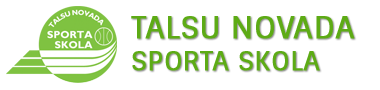 TALSU NOVADA SPORTA SKOLAS SACENSĪBAS VIEGLATLĒTIKĀ U-18/U20 GRUPĀMSacensību programma2023. gada 8. decembrī	13:00		60(m/b) jaunietēm/juniorēm    (fināl skr.)      U18/U20 	13:10	`	60(m/b) jauniešiem/junioriem (fināl skr.)  U18/U20						13:20		60 (m) priekšskrējieni jaunietēm/juniorēm   U18/U20		13:40		60 (m)priekšskrējieni jauniešiem/junioriem  U18/U20									14:00 	60 (m) fināls	jaunietēm 	                    U18	14:05  	60 (m) fināls	jauniešiem 		          U18									14:20  	lodes grūšana jauniešiem                                U18	14:20           t/l     juniori/juniorēm                                      U20/U20	15:00 	lodes grūšana jaunietēm/juniorēm                        U18/U20	15:20		t/l     jauniešiem		                               U18          15:50		a/l   jaunietēm/jauniešiem/junioriem                U18/U20          16:20		t/l     jaunietēm					U18Sacensību programma ir sastādīta provizoriski un tā var mainīties sacensību gaitā!Sacensību galvenais tiesnesis M.Štrobinders 29199044																	